 Endlich ist es soweit!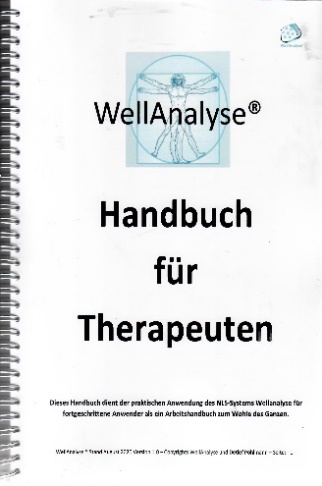 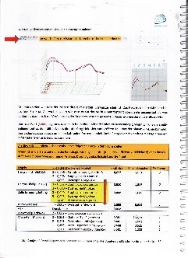  Unser Handbuch„WellAnalyse“ ist da !

Bestellformular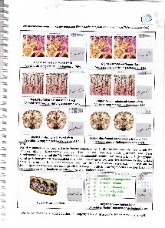 Kostenpunkt 129,- € 
Versandkosten: innerhalb der EU incl.    zuzügl. Versand 7 ,- € in  andere Länder                                   _________________________________________________Hiermit bestelle ich verbindlich und gegen Vorkasse Das Handbuch „Wellanalyse“ 
und akzeptiere mit meiner Unterschrift die aktuelle DSGVO.

Bitte das Bestellformular für den korrekten Versand komplett in Druckbuchstaben leserlich ausfüllen!
Eine Rechnung wird nach Eingang der Bestellung direkt per mail versandt.
Nach abgeschlossenem Zahlungseingang erfolgt die Zusendung innerhalb von 3 -4 Werktagen.

Hiermit bestelle ich ______Exemplar zum Preis von__________________________________

Name:_________________________________________________________________________

Adresse:_______________________________________________________________________

_______________________________________________________________________________Email:_______________________________________________________________________ __

Tel: ___________________________________________________________________________________________________________________________________________________________Unterschrift                                                                                               Ort / DatumKontakt:   Iris Kamp Tel. mobil 0049 (0)15786850261 -   Tel. 0036 83 531003
E mail. wellanalyse.ik@gmail.com  oder  taollargo@gmail.com

auch als Download unter www.wellanalyse.info
 Iris Kamp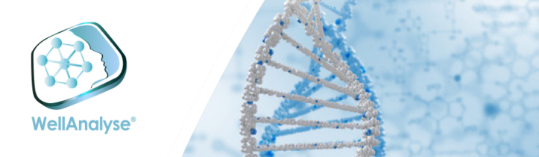 Centrum Egészség                   
társasági adószám: 55959777
OTP Bank  IBAN: HU67 1177 5496 5531 8888 0000 0000  BIC OTPVHUHBXXX